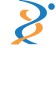 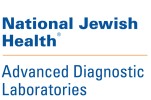 
To:             All Clinical Staff
From:         Ron Harbeck, PhD, D(ABMLI), FAAM
                  Peter Bryant-Greenwood, MD, MBA, FCAP, FACHE
 
Date:         October 15, 2019 RE:            Testing Delay Notice: D-Dimer
                        
Attention all Clinical Staff:
Effective immediately, we are sending all D-DIMER tests to Saint Joseph Hospital. We expect to resume in-house testing no later than Thursday, October 17.  Due to send-out processes, D-Dimer test result reporting will be delayed. Please note the change in specimen type for D-Dimer testing at Saint Joseph Hospital:
 
   
**NJH collection/draw type is EDTA (Lavender top).
 
 
 
Thank you for your attention to these test updates. If you have any questions or concerns in regards to this notice please reach out to the Clinical Laboratory Client Services at extension 4120.

Sincerely,



Peter Bryant-Greenwood, MD
Medical Director, Advanced Diagnostics Labs
 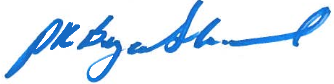 